August 19, 2016Stated Clerks of ClassesChristian Reformed Church in North AmericaDear Stated Clerks:Each August the Office of Synodical Services provides the stated clerks of classes with a list of the anticipated vacancies on denominational boards effective July 1 of the following year (thus, July 1, 2017). We ask your assistance and the assistance of the classes in nominating individuals to serve on the Board of Trustees of the Christian Reformed Church in North America (BOT), as well as the boards of Back to God Ministries International, Calvin College, Calvin Theological Seminary, and the New Mission Agency (formerly CR Home Missions/CR World Missions). Nominations for the World Renew board are conducted in a different process that is explained in the accompanying “Nomination and Election Processes” document. In the set of documents attached are requests for nominees from these CRC ministries, as well as specific board information and nomination forms, only if action is required from your classis this fall. As we anticipate the transition from the boards of Back to God, the New Mission Agency, and the Board of Trustees to the new Council of Delegates, some requests for nominations are being directed to specific classes rather than the full region to help fill voids for classes that have no representation on one of these three boards. Doing so will assist in the transition to an “every-classis representation” on the Council of Delegates in the coming year(s).As you consider nominees for the positions on our denominational boards, please keep in mind synod’s urging for representation of the wonderful diversity found within our church to be reflected on our boards and in our leadership.To help you understand the process of electing denominational board members, we have prepared a reference document titled “Nomination and Election Processes of Denominational Board Membership.” This document provides an outline of the timeframe (from fall nominations to synod elections/ratification next June). Please make it available to the delegates to classis and any potential nominees. All documents enclosed with this cover letter are also accessible on the stated clerk web page: www.crcna.org/StatedClerks.Thank you in advance for your assistance in the nomination process. Blessings in your upcoming meetings in this new ministry year!Cordially,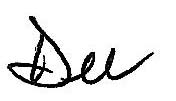 Diane (Dee) S. ReckerDirector of Synodical ServicesEncl.:	Nomination and Election Processes of Denominational Board Membership	Requests for Board Nominees	Nomination Forms (Nominee and Stated Clerk)	Denominational Board Information Sheets